	Код формы по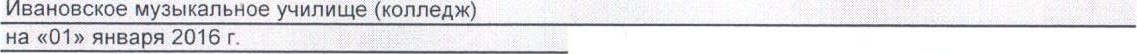 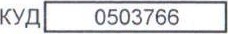 Сведения об исполнении мероприятий в рамках субсидий на иные цели и на цели осуществления капитальных вложений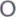 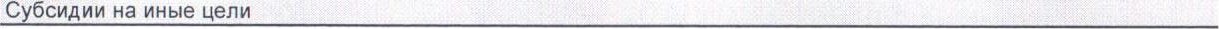 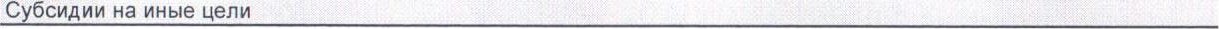 /А.Г. Бурлакова!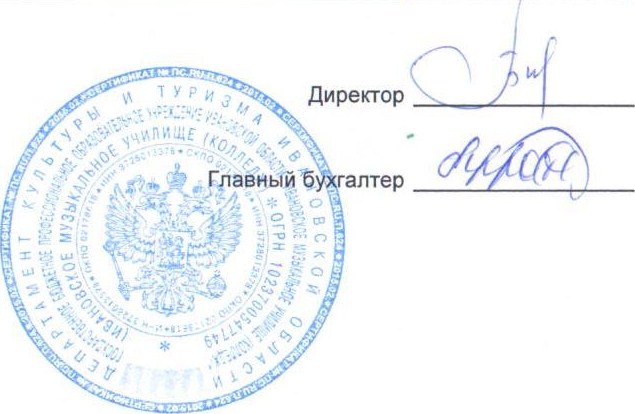 /О.Н. Бугрова/Наименование субсидииКод целиНаименование мероприятияплановыхИсполнено, рубПричина неисполнения12з45кодпояснение7Субсидия на поэтапное повышение заработной платы педагогическим работникам государственных бюджетных образовательных учреждений среднего профессионального образования в сфере культуры02230016 000 ооо,оо5 999 865,36Субсидия государственным бюджетным образовательным учреждениям среднего профессионального образования Ивановской области на предоставление стипендии0223002797 300,00797 300,00Субсидия государственным бюджетным и автономным учреждениям Ивановской области на проведение мероприятий, связанным с празднованием 70летия Победы в Великой Отечественной Войне0223011Проведение мероприятий, посвященных памятным датам Ивановской области100 ооо,оо100 ооо,оо